(a)(b)(c)(d)Bereken de dichtheid van een voorwerp met:m = 60 g, V = 30 mLBereken de massa van een voorwerp met:V = 70,0 mL, 𝜌 = 3,50 g/mLBereken het volume van een voorwerp met:m = 100 g, 𝜌 = 2,00 g/cm3Bereken de dichtheid van een voorwerp met:m = 200 g, V = 0,50 L(e)(f)(g)(h)Bereken het volume en de dichtheid van het blokje.m = 40 g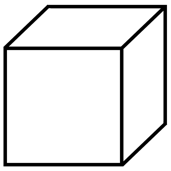 breedte: 2 cmdiepte: 2 cmhoogte: 2 cmBereken het volume en de dichtheid van het blokje.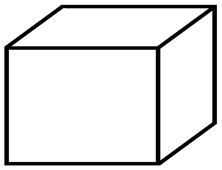 m = 27 gbreedte = 6 cmdiepte = 3 cmhoogte = 3 cmBereken het volume en de dichtheid van het blokje.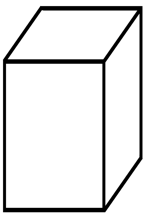 m = 28 gbreedte = 4 cmdiepte = 4 cmhoogte = 7 cmBereken het volume en de dichtheid van het blokje.m = 9,6 g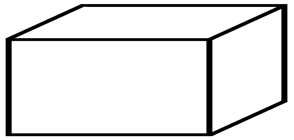 breedte = 8 cmdiepte = 4 cmhoogte = 3 cm(i)(j)(k)(l)Bereken het volume en de dichtheid van het voorwerp.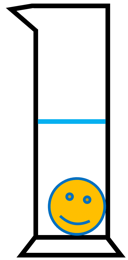 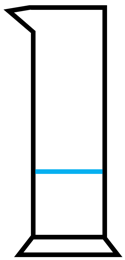 m = 50 gV=40mL   V=50mLBereken het volume en de dichtheid van het voorwerp.m = 300 gV=100cm3  V=160cm3Bereken het volume en de dichtheid van het voorwerp.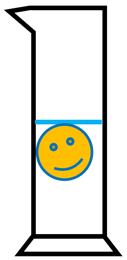 m = 20 gV=50mL  V=90mLBereken het volume en de dichtheid van het voorwerp.m = 35 gV=40cm3 V=90cm3(m)(n)(n)Drie voorwerpen (A,B,C) worden in een bak met water ondergedompeld en daarna losgelaten. Schets de plaats waar de voorwerpen uiteindelijk terecht komen. (𝜌water = 1000 g/L)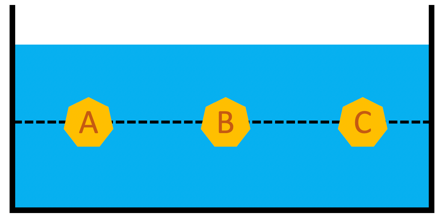 𝜌 blokje A = 0,900 g/cm3𝜌 blokje B = 1,000 g/cm3𝜌 blokje C = 1,100 g/cm3Drie voorwerpen (A,B,C) worden in een bak met water ondergedompeld en daarna losgelaten. Schets de plaats waar de voorwerpen uiteindelijk terecht komen. (𝜌water = 1000 g/L)𝜌 blokje A = 0,900 g/cm3𝜌 blokje B = 1,000 g/cm3𝜌 blokje C = 1,100 g/cm3De koning heeft een mooie gouden kroon (𝜌goud = 19,30 g/cm3) die hij op feestdagen opzet. Om hem schoon te maken dompelt hij hem onder in water en ziet dat de kroon een volume heeft van 150 mL. Als hij de kroon weegt ziet hij dat de kroon een massa van 2,235 kg heeft.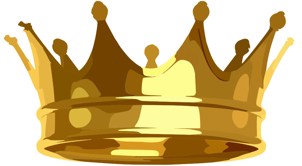 Welke conclusie kan de koning hieruit trekken?De koning heeft een mooie gouden kroon (𝜌goud = 19,30 g/cm3) die hij op feestdagen opzet. Om hem schoon te maken dompelt hij hem onder in water en ziet dat de kroon een volume heeft van 150 mL. Als hij de kroon weegt ziet hij dat de kroon een massa van 2,235 kg heeft.Welke conclusie kan de koning hieruit trekken?